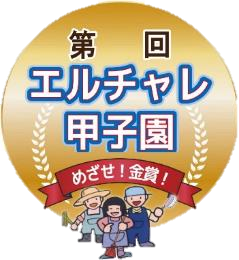 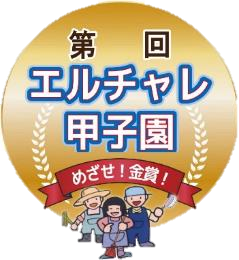 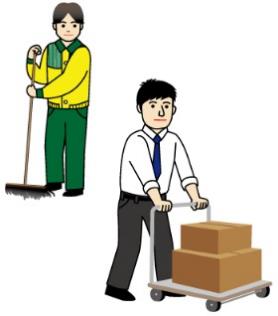 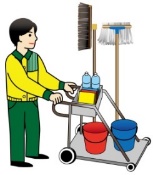 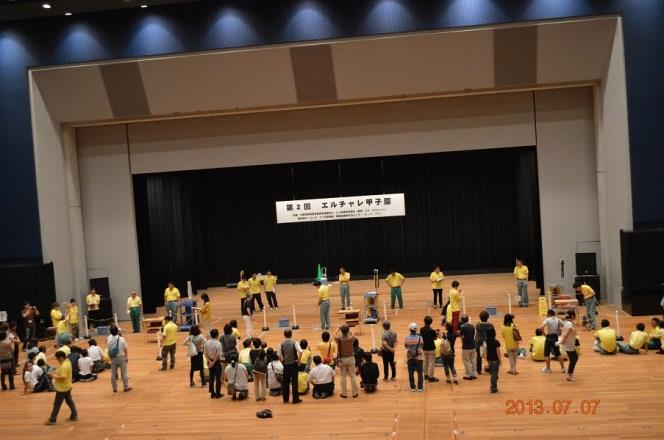 11   しみ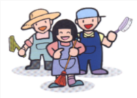 ◇：○☆ “ （あいさつ＆だしなみ＆き）”、！１５を。（１０＆5）のは、でをします！　【し・おせ】：０６－６９２０－３５２２　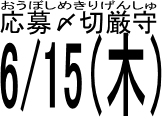 ：ｏｆｆｉｃｅ＠ｌ-ｃｈａｌｌｅｎｇｅ.ｃｏｍ・・・・・()･・・・・・()･・・・・・()･（）:　　　　　　　　　　　　　　　　　　　　　　　　　　       　：：：　　※をするに○をしてください。　　※をするに○をしてください。()()